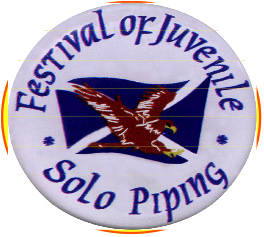 CHANTER ENTRY FORM 2019Rules & Requirements  :-The age for all events is taken as your age - on the day of the Event.    Neither Chanter, ‘Goose’ Players nor Piping Competitors, need be registered with a band.	Event 1 is for 10yr olds and under, and each year up to Event 4  which is for 13 AND14yr olds.Competitors in Events 1- 4 may only enter their own age group and cannot enter in any piping events.Competitors will play - any March - 2 parts and will be permitted to use music.Open Chanter - Event 5b,  Slow Air Competition – this competition will be open to all chanter age groups. Competitors will play 2 Parts of any slow air with repeated parts. The use of music will be allowedThe entry fee for all chanters, (inc Slow Air) is - £4.00 per event. 		       Age (yrs)Event	1	(10)   	=   Any time signature March - TWO parts minimum, (parts repeated if necessary)Event	2	(11)   	=   Any time signature March - TWO parts minimum, (parts repeated if necessary)Event	3	(12)   	=   Any time signature March - TWO parts minimum, (parts repeated if necessary)Event	4  (13/14)	=   Any time signature March - TWO parts minimum, (parts repeated if necessary)Event  5b    (Open)	=   Any Slow Air March - TWO parts minimum repeated.There will also be a prize for the combined overall winner of the March & Slow Air competitions, with the highest combined points score. First place will be awarded 6 points; second will be awarded 5, etc  - all the way down to 1 for 6th place. Should there be a tie for First overall - the player with the highest Slow Air placing  - will be awarded the overall trophy.The winner of the Overall Chanter Champion – will not be allowed to compete in our chanter competition next yearClosing date for entries  :  Friday, 13th September 2019Cheques should be made payable to :  “Festival of Juvenile Solo Piping Competition”